Областное государственное бюджетное профессиональное образовательное  учреждение «Смоленская академия профессионального образования» (ОГБПОУ СмолАПО)Методические рекомендациик практическим занятиямпо дисциплине «Основы экономики организации»Специальность  150408 Металловедение и термическая обработка металловСмоленск 2014Пояснительная запискаПредлагаемые методические рекомендации подготовлены на основе программы дисциплины  «Основы экономики организации» для студентов специальности    150408 Металловедение и термическая обработка металлов.Данные рекомендации ориентированы на активизацию деятельности студентов в части самообразования, что соответствует   современным тенденциям российского экономического образования.Структура данного пособия включает в себя  инструктивные карты к практическим занятиям по дисциплине.Правильность решения ситуаций  проверяется преподавателем на практических занятиях или путем индивидуальных собеседований.Предполагаемые по каждой  из тем перечни  дополнительной литературы, а также  нормативных актов не являются исчерпывающими. В настоящее время идет процесс активного реформирования экономики, который сопровождается пересмотром отдельных теоретических концепций экономической науки. Поэтому при изучении данной дисциплины необходимо систематически знакомиться с новейшей литературой  по проблемам экономики, включая монографии и статьи в периодических журналах. Практическое занятие №1Оценка использования имущественного комплекса предприятия Цель занятия: оценить использование имущественного комплекса предприятияОсваиваемые  умения:рассчитывать основные технико-экономические показатели деятельности подразделения (организации);разрабатывать бизнес-план;1.Карта допуска (контроль основных усвоенных знаний)Соотнесите показатели состояния и движения основных фондов с методом расчетаГде S ост – остаточная стоимость основных средствSп – первоначальная стоимость основных средствSввед – стоимость введенных основных средствSновых – стоимость новых введенных основных средствSвыб – стоимость выбывших основных средствSн.г. – стоимость основных средств на начало годаS к.г. – стоимость основных средств на конец года.Соотнесите показатели использования основных производственных фондов с методом расчетаГде П – прибыльS – среднегодовая стоимость основных производственных фондовССЧ – среднесписочная численность персоналаV – объем реализованной продукцииСоотнесите показатели оборачиваемости оборотных фондов с методом расчетаГде  – продолжительность одного оборота – средние остатки оборотных средств – количество дней в периоде – объем реализацииП – прибыль1 – плановый период– отчетный периодСоотнесите виды запаса и их составляющие:2. Задание. Определить показатели состояния и движения ООО «Фаворит» за год.Стоимость основных средств ООО «Фаворит» на начало года составляет 350 млн. рублей. Остаточная стоимость на начало года составила  215 млн. рублей, износ основных средств на конец года составил 112 млн. рублей.Задание. Определите   эффективность   использования   основных   производственных средств   в   отчетных  и планируемых периодах предприятия ООО «Фаворит».По предприятию имеются данные (млн. руб.)Определить показатели оборачиваемости, абсолютное и относительное высвобождение ООО «Фаворит».Данные для расчета показателей по ООО «Фаворит».Определить общий норматив запаса, норматив страхового запаса. Норматив запаса определять в стоимостном и натуральном измерении.По плану ООО «Фаворит» производит 500 изделий в месяц. Норма расхода 25 кг стали. Поставки осуществляются 3 раза в месяц, движение груза 8 дней, движение документов на груз 10 дней, время на выгрузку и приемку 1 день. Стоимость 1 тонны стали 50 тыс. рублей.3.Методические указанияПри выполнении задания необходимо обратить внимание на то, что показатели состояния основных производственных фондов должны быть рассчитаны на начало и конец периода. При расчете коэффициента обновления необходимо учесть, что к анализу принимаются только новые основные фонды, вводимые в эксплуатацию. При расчете среднегодовой стоимости введенных и выбывших основных фондов необходимо обратить внимание на дату ввода и вывода из эксплуатации. При выполнении задания необходимо обратить внимание на увеличение показателей в планируемом периоде, как в стоимостном, так и в относительном выражении. Показатели фондоемкости и фондоотдачи имеют обратную зависимость.При выполнении задания необходимо обратить внимание на увеличение показателей в 2 квартале, как в стоимостном, так и в относительном выражении. Коэффициенты оборачиваемости, загрузки, отдачи и период одного оборота должны быть рассчитаны для двух кварталов, после их расчета осуществляется расчет относительного и абсолютного высвобождения. Необходимо так же учесть, что при расчете показателей используется приближенное количество дней в периодах месяц – 30 дней, квартал – 90 дней, полгода – 180 дней, год – 365 дней. При выполнении задания необходимо обратить внимание на то, что страховой запас является составной частью общей нормы запаса. Для определения норматива запаса необходимо вычислить среднесуточный расход материалов. В зависимости от специфики производства в норме запаса могут быть учтены не все виды запасов, создаваемых на предприятии.4.Выводы по работе.Вывод по работе должен содержать оценку состояния основных фондов в динамике за период, оценку движения основных фондов на основе анализа значения коэффициента роста, а так же предложения и рекомендации по совершенствованию эксплуатации материальных ресурсов организации.Вывод по работе должен содержать оценку использования основных производственных фондов в отчетном и плановом периоде и аналитические показатели подтверждающие, степень использования основных производственных фондов, а так же предложения и рекомендации по совершенствованию эксплуатации материальных ресурсов организацииВывод по работе должен содержать оценку использования оборотных средств предприятия в сравнении за два периода но основе рассчитанных коэффициентов и высвобождения, а так же предложения и рекомендации по совершенствованию эксплуатации материальных ресурсов организации.Вывод по работе должен содержать оценку влияния уровня запасов на общие производственные затраты и значение нормирования для деятельности предприятия, а так же предложения и рекомендации по совершенствованию использования материальных ресурсов организации и сокращения уровня запасов.ЛИТЕРАТУРА:1.	Чечевицына Л. Н., Чечевицына Е. В. Экономика организации. Учебное пособие. Гриф МО РФ, 2013 г.2.	Носова С.С.  Основы экономики организации : учебник для спо / С.С. Носова. - 4-е изд., стереотип. - М. : КноРус, 20093.	Волков О.И. Экономика предприятия : курс лекций: для вузов / О.И. Волков, В.К. Скляренко. - М. : ИНФРА-М, 20114.	Сафронов Н.А. Экономика организации (предприятия) : учебник для СПО / Н.А. Сафронов. - 2-е изд., с изм. - Москва : Магистр: ИНФРА-М, 2014Информационно-справочные и поисковые системы Консультант + Гарант Практическое занятие  №2Определение показателей эффективности капитальных вложенийЦель занятия: определить показатели эффективности капитальных вложенийОсваиваемые умениярассчитывать основные технико-экономические показатели деятельности подразделения (организации);разрабатывать бизнес-план;1.Карта допуска (контроль основных усвоенных знаний)Соотнесите показатели оценки эффективности капитальных вложений с методом расчетаГде –К – капитальные вложениеС – себестоимость всего выпуска продукцииЦ – цена за весь объем реализации.П – прибыль организации2.Задание определите годовую экономию от снижения затрат на производство, показатели сравнительной эффективности капитальных вложений, выберите предпочтительный проект.ООО «Фаворит» планирует улучшить качество своей продукции, в связи с этим будет усовершенствована технология производства, при этом капитальные вложения увеличатся на 10% по сравнению с существующими капвложениями, которые составляют 6800 тыс. руб. План производства 3000 изделий в год. Цена за изделия 2200 рублей.Так же возможна реализация второго варианта модернизации производства согласно которому: затраты на производства одной единицу увеличатся на 10%, цена единицы продукции увеличится на 25%. На внедрение новой технологии необходимы затраты в размере 1500000 рублей.3.Методические указанияПри выполнении задания необходимо обратить внимание на то, что затраты на внедрение технологий указаны в тыс. рублей, а цена и себестоимость единицы продукции в рублях. Для общего анализа эффективности капитальных вложений необходимо использовать себестоимость всего выпуска продукции и стоимость всего объема реализации. Выбор предпочтительного проекта производится на основе минимального значения периода окупаемости и максимального значения показатели эффективности капитальных вложений.4.Выводы по работе.Вывод по работе должен содержать уровень экономии от внедрения новых технологий, обоснование предпочтительного проекта для инвестирования, а так же предложения и рекомендации по совершенствованию инвестиционного процесса на предприятии.ЛИТЕРАТУРА:1.	Чечевицына Л. Н., Чечевицына Е. В. Экономика организации. Учебное пособие. Гриф МО РФ, 2013 г.2.	Носова С.С.  Основы экономики организации : учебник для спо / С.С. Носова. - 4-е изд., стереотип. - М. : КноРус, 20093.	Волков О.И. Экономика предприятия : курс лекций: для вузов / О.И. Волков, В.К. Скляренко. - М. : ИНФРА-М, 20114.	Сафронов Н.А. Экономика организации (предприятия) : учебник для СПО / Н.А. Сафронов. - 2-е изд., с изм. - Москва : Магистр: ИНФРА-М, 2014Информационно-справочные и поисковые системы Консультант + Гарант Практическое занятие №3Расчет численности персонала и заработной платы различным категориям работниковЦель занятия : рассчитать численность персонала различных категорий работников.Осваиваемые умениярассчитывать основные технико-экономические показатели деятельности подразделения (организации);разрабатывать бизнес-план;1.Карта допуска (контроль основных усвоенных знаний)Соотнесите расчет численности персонала по категориям с методом расчетаГде Тпп – трудоемкость производственной программыФном.раб – номинальный фонд рабочего времениКнв – коэффициент выполнения норм выработкиПп – план производстваВ – выработка одного рабочегоПет - количество станков в цехеПсм - количество сменНоб – норма обслуживанияПагр - количество агрегатов, обслуживаемых одним рабочимЧагр - численность рабочих, обслуживающих один агрегатСоотнесите системы оплаты труда с методикой расчета заработной платыЗадание: определить списочную и явочную численность ООО «Вишня»Средний % выполнения норм выработки по плану составит 105%. В планируемом периоде 365 календарных дней, в том числе праздничных и выходных дней 110. Планируемые неявки в расчете на одного среднесписочного работника составят за год- очередные отпуска 27 дней- болезни 9 дней- неявки установленные законом 5 днейСмена 8 часовая.определить сдельную заработную плату рабочего,  % выполнения норм выработки, часовую тарифную ставку. Определить фонд заработной платы за год, месяц, среднюю заработную плату рабочего за год, месяц, день, час. Предложите пути совершенствования производительности труда.Плановая численность рабочих составляет 100 человек. 50 человек заняты обслуживанием производства, 50 человек выполнением основных производственных операций. Полезный фонд рабочего времени 1 рабочего составит 1800 часов за год. Среднечасовая тарифная ставка соответствует сложности работ и составляет 26 руб., средний % выполнения норм выработки 105%. Согласно действующему Положению о премировании премии составят 20%. Дополнительная заработная плата составит 9% от основной. Рабочий сдельщик изготовил за месяц 60 деталей при норме времени на изделие 3 нормо/часа, расценка на производство детали 80 рублей. 3.Методические указанияПри выполнении задания необходимо выбрать на основе исходных данных оптимальный метод для расчета численности персонала, для расчета списочной численности необходимо учесть влияние полезного фонда рабочего времени, который представляет собой номинальный фонд рабочего времени, уменьшенный на величину неявок разрешенных законом. Расчет численность производить для рабочих занятых производством изделия А и Б.При выполнении задания необходимо использовать как повременную так и сдельную форму оплаты труда, в рамах которых необходима выбрать, на основе предложенной информации систему оплаты труда для расчета заработной платы. В фонд оплаты труда включается все выплаты сделанные работникам.4.Выводы по работе.Вывод по работе должен обоснование выбранного метода для расчета численности персонала, а так же предложения и рекомендации по совершенствованию использования трудовых ресурсов организации и рабочего времени.Вывод по работе должен содержать обоснование выбранной для расчета заработной платы системы оплаты труда, условия применения сдельной и повременной оплаты труда, а так же предложения и рекомендации по совершенствованию производительности труда в  организации.ЛИТЕРАТУРА:1.	Чечевицына Л. Н., Чечевицына Е. В. Экономика организации. Учебное пособие. Гриф МО РФ, 2013 г.2.	Носова С.С.  Основы экономики организации : учебник для спо / С.С. Носова. - 4-е изд., стереотип. - М. : КноРус, 20093.	Волков О.И. Экономика предприятия : курс лекций: для вузов / О.И. Волков, В.К. Скляренко. - М. : ИНФРА-М, 20114.	Сафронов Н.А. Экономика организации (предприятия) : учебник для СПО / Н.А. Сафронов. - 2-е изд., с изм. - Москва : Магистр: ИНФРА-М, 2014Информационно-справочные и поисковые системы Консультант + Гарант Практическое занятие  № 4Оформление документациипо учету  рабочего времени, выработки, заработной платы, простоев.Цель занятия:  оформить документацию по учету рабочего времени, выработки, заработной платы, простоев.Осваиваемые уменияоформлять первичные документы по учету рабочего времени, выработки, заработной платы, простоев;1.Карта допуска (контроль основных усвоенных знаний)Продолжите перечень:Совокупность документов, в которых зафиксированы этапы трудовой деятельности сотрудников, называется документацией по личному составу (кадрам, персоналу). К таким документам относятся:     трудовые контракты (договоры), заключенные предприятием с работником;     приказы по личному составу (о приеме, увольнении, переводе сотрудников);     …….     …….    …….     …….    ……….2. Задание. Студенты заполняют следующие формы документовПо учету кадров:№ Т-1 "Приказ (распоряжение) о приеме работника на работу"№ Т-2 "Личная карточка работника",№ Т-3 "Штатное расписание",№ Т-5 "Приказ (распоряжение) о переводе работника на другую работу",№ Т-6 "Приказ (распоряжение) о предоставлении отпуска работнику",№ Т-7 "График отпусков",№ Т-8 "Приказ (распоряжение) о прекращении (расторжении) трудового договора с работником увольнении)",№ Т-9 "Приказ (распоряжение) о направлении работника в командировку",№ Т-10 "Командировочное удостоверение",№ Т-10а "Служебное задание для направления в командировку и отчет о его выполнении",№ Т-11 "Приказ (распоряжение) о поощрении работника",1.2. По учету рабочего времени и расчетов с персоналом по оплате труда:№ Т-12 "Табель учета рабочего времени и расчета оплаты труда",№ Т-13 "Табель учета рабочего времени",№ Т-49 "Расчетно-платежная ведомость",Т-51 "Расчетная ведомость",№ Т-53 "Платежная ведомость",№ Т-53а "Журнал регистрации платежных ведомостей",№ Т-54 "Лицевой счет",№ Т-54а "Лицевой счет (свт)",№ Т-60 "Записка-расчет о предоставлении отпуска работнику",№ Т-61 "Записка-расчет при прекращении (расторжении) трудового договора с работником (увольнении)",№ Т-73 "Акт о приеме работ, выполненных по срочному трудовому договору, заключенному на время выполнения определенной работы".3.Методические указанияВ зависимости от характера производства, системы организации и оплаты труда, способа контроля качества продукции в промышленности применяются следующие формы первичных учетных документов: наряд на сдельную работу, маршрутный лист (карта), рапорт о выработке и приемке работ за смену, ведомость учета выработки, акт о приемке выполненных работ, нормированные задания повременщиков и др. Эти документы должны содержать следующие реквизиты: место работы (цех, участок, отдел и т. п.); расчетный период (год, месяц, число): фамилию, имя, отчество; табельный номер и разряд рабочего; код учета затрат (изделие, заказ, счет, статья расхода) и разряд работы; количество и качество работы, норму времени и расценку за единицу работы, сумму заработка, количество нормо-часов по выполненной работе.Простои не по вине рабочих оформляются листком учета простоев, в котором указываются время начала, окончания и длительности простоя, причины и виновники простоя и причитающаяся рабочим за простои сумма оплаты. Формы документов заполняются с использованием правовых состем Консультант + и Гарант.4.Выводы по работе.Вывод по работе должен алгоритм действий при возникновении различных производственных ситуаций, а именно увольнение работника, прием его на работу, направление в командировку и так далее, а так же перечень документов соответствующий учету рабочего времени выработки, заработной платы и простоев.ЛИТЕРАТУРА:1.	Чечевицына Л. Н., Чечевицына Е. В. Экономика организации. Учебное пособие. Гриф МО РФ, 2013 г.2.	Носова С.С.  Основы экономики организации : учебник для спо / С.С. Носова. - 4-е изд., стереотип. - М. : КноРус, 20093.	Волков О.И. Экономика предприятия : курс лекций: для вузов / О.И. Волков, В.К. Скляренко. - М. : ИНФРА-М, 20114.	Сафронов Н.А. Экономика организации (предприятия) : учебник для СПО / Н.А. Сафронов. - 2-е изд., с изм. - Москва : Магистр: ИНФРА-М, 2014Информационно-справочные и поисковые системы Консультант + Гарант Практическое занятие  №5Расчет затрат, составление калькуляции и сметы затрат Цель занятия: составить калькуляцию  и составлять смету затрат. Осваиваемые умениярассчитывать основные технико-экономические показатели деятельности подразделения (организации);разрабатывать бизнес-план;1.Карта допуска (контроль основных усвоенных знаний)Ответьте на тестовые задание. В каждом задании возможно только один верный вариант ответа1. Калькуляционные статьи входящие в состав переменных затрат - этоА) расходы на содержание и эксплуатацию оборудованияБ) общепроизводственные расходыВ) заработная плата производственных рабочихГ)  общехозяйственные расходы2. Цель  группировки затрат  по экономическим элементам - этоА) составление сметы затратБ) определение оптовой ценыВ) определение себестоимость одного изделияГ) исчисление прямых и косвенных затрат                                                       3.	В классификацию по калькуляционным статьям затрат включаются:Сырье и материалыВозвратные отходыЗаработная плата основных производственных рабочихРасходы на содержание и эксплуатацию оборудованияЗаработная плата дирекции 4.	К затратам на управление и организацию производства относятся следующие расходы:По обслуживанию оборудованияЗаработная плата основных производственных рабочихЦеховые расходыОбщезаводские расходы5. Укажите затраты, включаемые в производственную себестоимость А) затраты предприятия, используемые на производство и сбыт продукции Б) затраты предприятия, используемые на производство данного вида продукции В) затраты предприятия, используемые на производство данного вида продукции, управление и обслуживание производства на предприятииГ) затраты предприятия, используемые на управление и обслуживание производства на предприятии 6. Укажите цель группировки затрат по статьям калькуляцииА) составление сметы затрат Б) определение оптовой ценыВ) определение потребности в финансовых ресурсах предприятияГ) расчета затрат в целом по предприятию независимо от назначения затрат и места их возникновения 7.	В классификацию по элементам затрат включаются:Материальные затратыОплата трудаРасходы на содержание и эксплуатацию оборудованияОтчисления на социальные нуждыОбщепроизводственные расходы8. В расходы на управление входят:Зарплата аппарата управленияРасходы на содержание автомобилей, обслуживающих аппарат управленияРасходы на рационализаторство и изобретательную деятельность9.Себестоимость продукции представляет собой - Затраты связанные с реализацией продукции.Все затраты предприятия в виде потери стоимости вообще.Совокупность всех затрат на производство и обращение Совокупность всех затрат на производство.10.  Полная себестоимость включаетПроизводственную себестоимость + коммерческие расходы Производственную себестоимость + общепроизводственные расходы Общепроизводственные расходы + общехозяйственные расходы Производственную себестоимость + общехозяйственные расходы 11.	В издержки производства включаются:Непосредственное производство продукцииРасходы на подготовку и освоение производстваРасходы на управление производствомЗатраты на погрузку готовой продукции и отправку ее потребителюРасходы на рекламу12.	В издержки обращения включаются:Расходы на рекламуЗатраты на погрузку готовой продукции и отправку ее потребителюНезавершенное производствоРасходы на подготовку и освоение производства13. Согласно Налоговому кодексу расходы, связанные с производством и реализацией в соответствии их экономическим содержанием объединены в следующие группы:Материальные затраты, затраты на оплату труда, амортизация основных фондов, прочие затраты.Материальные расходы, расходы на оплату труда, амортизационные отчисления, прочие расходы, коммерческие расходы.Материальные расходы, материальные потери, оплата труда, оплата услуг других предприятий, прочие расходы.Оплата труда, расходы, связанные с содержанием основных фондов, расходы, связанные с оборотными средствами, оплата услуг, прочие расходы.Задания. Составьте калькуляцию затрат на производство единицы продукции и смету затрат на весь выпуск. Разнести затраты на условно-постоянные и условно-переменные.При производстве продукции ООО «Мышь» несет следующие затратыИмеются следующие данные на производство 10 м ткани норма расхода льна                                     4кг/10мвозвратные отхода 				2 кг, по цене 10 рублей за кгцена за 1 кг                                                  50 руб/ кграсход электроэнергии                                1 рубль \10мосновная заработная плата произв. рабочих   20 рублей дополнительная заработная плата          10% от основной заработной платысоциальные отчисления по установленным нормативам отчисления на соц.страхование от несчастных случаев и проф. заболеваний на производстве 1,4% -     общепроизводственные расходы     60% от основной заработной платы-     общехозяйственные расходы           80% от основной заработной платы-     коммерческие расходы                 5% от производственной себестоимости3.Методические указанияПри выполнении задания необходимо обратить внимание на то, что материальные затраты учитываются за вычетом возвратных отходов. Калькуляция составляется на единицу продукции, смета затрат учитывает издержки на весь объем производства. К типовым статьям калькуляции относятся:1)  сырье, основные материалы, полуфабрикаты, комплектующие 1 изделия (за вычетом возвратных отходов);2)  вспомогательные материалы;3) Покупные изделия, полуфабрикаты и услуги производственного характера4)  топливо и энергия  на технологические цели;5)  основная заработная плата, производственных рабочих;6) дополнительная заработная плата производственных рабочих;7)  отчисления на социальные нужды по заработной плате производственных рабочих;8)  расходы на содержание и эксплуатацию оборудования;9)  расходы на подготовку и освоение нового производства;10)  цеховые расходы; Цеховая себестоимость11) общепроизводственные расходы;12) общехозяйственные расходы13)  потери от брака;Производственная себестоимость товарной продукции14)  внепроизводственные(коммерческие) расходы; Полная себестоимость товарной продукции.При отнесении затрат к условно постоянным и условно переменным необходимо помнить что условно-переменные затраты находятся в прямой зависимости от объема производства, на условно постоянные затраты объем производства не влияет.4.Выводы по работе.Вывод по работе должен содержать предложения и рекомендации по совершенствованию эксплуатации материальных ресурсов организации. Обоснование для отнесения затрат к условно-постоянным и условно-переменным расходам, а так же степень влияние величины условно-постоянных и условно-переменных расходов на механизм ценообразования.ЛИТЕРАТУРА:1.	Чечевицына Л. Н., Чечевицына Е. В. Экономика организации. Учебное пособие. Гриф МО РФ, 2013 г.2.	Носова С.С.  Основы экономики организации : учебник для спо / С.С. Носова. - 4-е изд., стереотип. - М. : КноРус, 20093.	Волков О.И. Экономика предприятия : курс лекций: для вузов / О.И. Волков, В.К. Скляренко. - М. : ИНФРА-М, 20114.	Сафронов Н.А. Экономика организации (предприятия) : учебник для СПО / Н.А. Сафронов. - 2-е изд., с изм. - Москва : Магистр: ИНФРА-М, 2014Информационно-справочные и поисковые системы Консультант + Гарант Практическое занятие №6Определение цены продукции, работ услугЦель занятия: определить цену на продукцию, работы и услуги.Осваиваемые умениярассчитывать основные технико-экономические показатели деятельности подразделения (организации);разрабатывать бизнес-план;1.Карта допуска (контроль основных усвоенных знаний)Соотнесите структуру цены и ее элементыЗадание. Рассчитайте розничную цену и составьте ее структуру.При производстве продукции ООО «Экспромт» несет следующие затраты. Данные представлены в таблице.НДС по нормативам, рентабельность 25% от общей себестоимости.Изделия поступают в магазин от завода изготовителя. Торговая надбавка 30% от отпускной цены предприятия с НДС.3.Методические указанияПри выполнении задания необходимо обратить внимание на то, что данный вид товара не является подакцизным, ставка НДС определяется согласно Налоговому кодексу Глава 21. Расчет цен необходимо вести последовательно, структура цены определяется в относительных величинах.4.Выводы по работе.Вывод по работе должен содержать оценку весомости каждого элемента цены в структуре розничной цены, характеристику метода используемого при расчете цены, сравнение полученного результата с рыночной ценой на данный товар в настоящее время, а так же предложения и рекомендации по совершенствованию механизма ценообразования в организации.ЛИТЕРАТУРА:1.	Чечевицына Л. Н., Чечевицына Е. В. Экономика организации. Учебное пособие. Гриф МО РФ, 2013 г.2.	Носова С.С.  Основы экономики организации : учебник для спо / С.С. Носова. - 4-е изд., стереотип. - М. : КноРус, 20093.	Волков О.И. Экономика предприятия : курс лекций: для вузов / О.И. Волков, В.К. Скляренко. - М. : ИНФРА-М, 20114.	Сафронов Н.А. Экономика организации (предприятия) : учебник для СПО / Н.А. Сафронов. - 2-е изд., с изм. - Москва : Магистр: ИНФРА-М, 2014Информационно-справочные и поисковые системы Консультант + Гарант Практическое занятие № 7Расчет прибыли и рентабельности. Цель занятия: рассчитать прибыль и рентабельность, оценить финансовое состояние предприятия.Осваиваемые умениярассчитывать основные технико-экономические показатели деятельности подразделения (организации);1.Карта допуска (контроль основных усвоенных знаний)Соотнесите виды прибыли с методикой их расчета2.Задание. Определить рентабельность затрат, прибыль от продаж, прибыль до налогообложения, чистую прибыль.Задание. Определите оптимальный размер цены.  Маржинальный доход, точка безубыточности, сумма прибыли (тыс. руб.).Какую цену выгодно установить 200 руб. или 300 руб.?Фирма стоит перед выбором цены на новое изделие, конкурент продаёт его по цене 250 руб. Условно-постоянные расходы на весь объём производства составят 2400 тыс. руб., условно-переменные 80 рублей на одно изделие. План производства 25000 изделий в год.Если улучшится качество, то фирма станет продавать товар по цене 300 рублей, но постоянные расходы увеличатся на 10%, а переменные на 25%. 3.Методические указанияПри выполнении задания необходимо обратить внимание на прочие доходы и расходы и на их структуру, налог на прибыль устанавливается согласно действующим нормативам и главе 25 Налогового кодекса РФ. При расчете точки безубыточности следует учесть, что она может быть определена как в стоимостном, так и натуральном измерении, при определении точки безубыточности в натуральном измерении следует помнить что это целое число и округляется всегда в большую сторону. При построении графика следует помнить, что прямая общей себестоимости и условно-переменных затрат являются параллельными, на графике следует отметить запас финансовой прочности, зону прибыли и убытка. Рентабельность определять в процентах.4.Выводы по работе.Вывод по работе должен содержать оценку влияния режима налогообложения на величину чистой прибыли, остающейся в распоряжении предприятия, описание механизма распределения чистой прибыли на предприятии, аргументацию установленного размера цены, рекомендации и предложения направленные на увеличение прибыли.ЛИТЕРАТУРА:1.	Чечевицына Л. Н., Чечевицына Е. В. Экономика организации. Учебное пособие. Гриф МО РФ, 2013 г.2.	Носова С.С.  Основы экономики организации : учебник для спо / С.С. Носова. - 4-е изд., стереотип. - М. : КноРус, 20093.	Волков О.И. Экономика предприятия : курс лекций: для вузов / О.И. Волков, В.К. Скляренко. - М. : ИНФРА-М, 20114.	Сафронов Н.А. Экономика организации (предприятия) : учебник для СПО / Н.А. Сафронов. - 2-е изд., с изм. - Москва : Магистр: ИНФРА-М, 2014Информационно-справочные и поисковые системы Консультант + Гарант Показатели состояния и движенияМетод расчетаКоэффициент вводаSост /  SпКоэффициент обновленияА / SпКоэффициент выбытия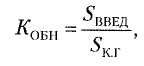 Коэффициент роста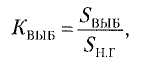 Коэффициент износа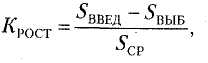 Коэффициент годностиSновых/Sк.г.Показатель использованияМетод расчетаФондоотдачаП/ S * 100%ФондоемкостьS/ ССЧФондовооруженностьS / VФондовооруженностьV / S,Показатель оборачиваемостиМетод расчетаАбсолютное высвобождениеКоэффициент оборачиваемостиКоэффициент загрузкиКоэффициент отдачиПродолжительность одного оборотаОтносительное высвобождениеВид запасаСоставляющая частьТекущий запаспериодичность поставок материалов по договорам и объем их потребления в производстве. Т = (t min + t max) / 2 Где  t min=1tmax – максимальный интервал времени между поставками.Страховой запассоздается в случае превышения сроков грузооборота в сравнении со сроками документооборота на предприятиях, удаленных от поставщиков на значительные расстоянияТранспортный запас принимается, как правило, в размере 50% текущего запасаТехнологический запас связан с необходимостью приемки, разгрузки, сортировки и складирования производственных запасов.Подготовительный запас создается в случаях, когда данный вид сырья нуждается в предварительной обработке, выдержке для придания определенных потребительских свойствВиды основных средствСроки ввода и выбытияВвод (тыс. руб.)Выбытие (тыс. руб.)СтанкиИз них новых:1 мая120055050ЗданияМарт200040Транспортные средстваСентябрь1505ПоказателиОтчетный периодПланируемый периодОбъем реализации продукции2400Увеличится на 3%Среднегодовая стоимость основных средств180Увеличится на 22 млн. руб.Среднесписочная численность работников600620Прибыль от реализации400Увеличится на 1,9%Показатели1 квартал2 кварталОбъем реализованной продукции (тыс. рублей)2400Увеличивается на 5%Средние остатки оборотных средств (тыс. рублей)250Уменьшаться на 1,5%Прибыль от реализации (тыс. рублей)400Увеличится на 43 (тыс. рублей)Показатель эффективностиМетод расчетадля отраслей, подотраслей и хозяйственных объединенийТ ок. = К / Ц – С;    Е = Ц – с / К,для объектов строительства, отдельных мероприятийТ ок.=  К / П1 – По;    Е = П1 – По / К,сравнительной эффективности капитальных вложенийЕ = С1 – Со / К1 –Ко    или Т ок. = К1 – Ко / С1 – Со,Данные о производстве по цехуДанные о производстве по цехуНаименование затратДо совершенствования технологии (рублей)После совершенствования технологии (рублей)1.Сырье и материалы9009302.Электроэнергия на6040технологические цели3.Заработная плата220202    производственных рабочих,включая социальные отчисления84504.Расходы на содержание и5034эксплуатацию оборудования60485.0бщепроизводственные5052расходыРасчет численности персоналаМетод расчетаНа основе трудоемкостиЧяв = Тпп/ (Фном.раб. х Кнв),По выработкеЧяв= Пп. / ВПо нормам обслуживанияЧяв= Пет • Псмен/ НобПо рабочим местамЧяв.= Пагр • Чагр• ПсмПо нормативамэто установленная численность работников определенного профессионально-квалифицированного состава, необходимая для выполнения производственных и управленческих функцийСистема оплаты трудаМетодика расчетаПростая повременнаязаработок рабочего определяется тарифной ставкой присвоенного ему  разряда и количеством отработанного времениПовременно-премиальнаясверх оплаты в соответствии с отработанным временем и тарифными ставками получает премию за обеспечение определенных количественных и качественных показателейПростая сдельнаяЗаработная плата начисляется в соответствии с количеством произведенной продукции по постоянным сдельным расценкамСдельно-премиальнаявыплата рабочему в дополнение к сдельному заработку, начисленному по расценкам, премии за достижение установленных индивидуальных или коллективных (количественных или качественных) показателейКосвенно-сдельнаяобщий заработок определяется умножением коэффициента, характеризующего соотношение тарифных ставок вспомогательных рабочих и тарифных ставок обслуживаемых ими рабочих, на фактический сдельный заработок обслуживаемых рабочихАккордно-сдельнаяРазмер оплаты труда при такой системе устанавливается за весь объем работыСдельно-прогрессивнаяПри данной системе выработки рабочего в пределах установленной нормы оплачивается по действующим на данной работе прямым сдельным расценкам, а вся дополнительная выработка, полученная сверх этой нормы, — по повышенным расценкаНаименование изделийПлан производстваНорма времени (нормо/час)Изделие «А»820000,4Изделие «Б»680001,2Вид ценыЭлементыпродажная цена оптового посредникаСебестоимость продукции+ 
Прибыль предприятия. оптовая цена предприятия с НДССебестоимость продукции + 
Прибыль предприятия + Акциз по подакцизным товарам + НДСоптовая цена предприятия без НДССебестоимость продукции + 
Прибыль предприятия + Акциз по подакцизным товарам + НДС + Снабженческо-сбытовая надбавкарозничная ценаСебестоимость продукции+ 
Прибыль предприятия+ Акциз по подакцизным товарамотпускная цена предприятия без НДССебестоимость продукции+ 
Прибыль предприятия+ Акциз по подакцизным товарам + НДС + Снабженческо-сбытовая надбавка + Торговая надбавкаМеталл для заготовки (руб.)18000Вспомогательные материалы (руб.)4200Покупные комплектующие (руб.)1300Ролуфабрикаты (руб.)6600Эл/энергия на технологические цели (руб.)7003/плата производственным рабочим (руб.)7200Социальные отчисления (%)по нормативамОбщепроизводственные расходы (%) от з/п60Общехозяйственные расходы (%)от з/п90Коммерческие расходы (%) к произв. себестоимости2Вид прибылиМетодика расчетаВаловая прибыльразница между выручкой от продажи товаров, продукции, работ, услуг (за минусом НДС, акцизов и аналогичных обязательных платежей) и себестоимостью проданных товаров, продукции, работ и услугразница между выручкой от продажи товаров, продукции, работ, услуг (за минусом НДС, акцизов и аналогичных обязательных платежей) и себестоимостью проданных товаров, продукции, работ и услугПрибыль (убыток) от продажпредставляет собой валовую прибыль за вычетом управленческих и коммерческих расходовпредставляет собой валовую прибыль за вычетом управленческих и коммерческих расходовПрибыль до налогообложенияприбыль от реализации +прочие доходы – прочие расходыприбыль от реализации +прочие доходы – прочие расходыПрибыль (убыток) от обычной деятельностиполучена вычитанием из прибыли до налогообложения суммы налога на прибыль и иных  аналогичных обязательных платежейполучена вычитанием из прибыли до налогообложения суммы налога на прибыль и иных  аналогичных обязательных платежейЧистая прибыльприбыль от обычной деятельности с учетом чрезвычайных доходов и расходов:прибыль от обычной деятельности с учетом чрезвычайных доходов и расходов:ПоказателиТыс. рублейВыручка 3000Переменные затраты1500Постоянные затраты500Прибыль от продажи основных средств20Расходы понесенные в связи со взятием основных средств в аренду10Кредиторская задолженность, по которой истек срок исковой давности20Дебиторская задолженность, по которой истек срок исковой давности30Показатели1 вариант2 вариантЦена (руб.)300200Переменные расходы на 1 изд. (руб.)8080Постоянные расходы (тыс. руб.)24002400